Faglighed som fundament for engagement - CBS-studerende møder CSR-udfordringer gennem konkrete casesFormål og relevans (vores omverden)IWGIA og CBS vil engagere CBS-studerende gennem deres faglighed i beskyttelsen af rettigheder for oprindelige folk. Oprindelige folk er én af verdens mest fattige og marginaliserede grupper - de udgør 6% af verdens befolkning, men 15% af de ekstremt fattige. Oprindelige folk tvinges i stigende grad væk fra deres territorier drevet af stærke økonomiske og kommercielle interesser, hvilket underminerer deres livsform, deres fødevaresikkerhed, deres muligheder for at overleve som folk. Sikring af deres kollektive rettigheder til at forblive i, og bæredygtigt forvalte deres områder, er derfor helt central for blandt andet opnåelsen af SDG’erne og overholdelsen af internationale aftaler om klima, herunder for eksempel Paris-aftalen.Danske virksomheder og investorers ageren påvirker også i høj grad mulighederne i udviklingslande. Både positivt og negativt, og der er manglende viden hos selv store danske virksomheder. Derfor er netop de CBS-studerende en interessant målgruppe. Vi vil vise de studerende, at viden om rettigheder blandt andet for oprindelige folk mv har stor relevans for deres fag og vil i stigende omfang være en integreret del af at arbejde internationalt. Vi vil skabe et kursusforløb på CBS med fokus på menneskerettigheder og særligt oprindelige folks rettigheder i forbindelse med virksomheders ageren, som skal få de studerende – fremtidens beslutningstagere i Danmarks virksomheder – til at se rettighedsspørgsmål, klimahandling og SDG’erne i relation til deres faglighed. De eksempler vi vil præsentere de studerende for, tager udgangspunkt i problemstillinger, som de vil kunne møde i deres kommende professionelle virke. Gennem et personligt møde med oprindelige folk fra Kenya og Malaysia, vil de studerende få sat ansigt på krænkelser af rettigheder og personlige beretninger om konsekvenserne af at miste adgangen til egne territorier og livsgrundlag uden at blive hørt. Hvilke forandringer hos jeres målgruppe ønsker I at opnå med indsatsen?For de 760 studerende der deltager i undervisningen i løbet af to år, er målet, at de bliver bevidst om vigtigheden af at respektere menneskerettigheder og oprindelige folks rettigheder og det ansvar virksomheder har i at beskytte rettigheder og bidrage til opfyldelsen af SDG’erne og Paris-aftalen. De studerende tilføres viden, men skal også aktivt bidrage til at tænke bedre løsninger på de problemer, der beskrives i cases.
Denne målgruppe vil som udgangspunkt blive engageret på de to nederste niveauer i engagementspyramiden ”observerer” og ”følger”.Vi vil bruge kurset som anledning til at engagere 5-20 af de studerende yderligere, med det formål at knytte de studerende tættere til IWGIA og rettighedsdagsordenen. Sammen med frivillige studerende vil vi arrangere events relateret til kursets indhold, der kan nå ud til endnu flere. For eksempel en paneldebat på CBS (med deltagelse af fx en repræsentant for oprindelige folk, akademikere og en repræsentant for virksomheder), en tilsvarende paneldebat på Klimafolkemødet eller Folkemødet, filmvisninger (IWIGA har produceret en del prisvindende dokumentarfilm) eller lignende. For at sikre mest muligt ejerskab vil vi foreslå ovenstående events, men lade det være op til de studerende, hvad der konkret skal ske, så længe det hjælper os til at formidle vores budskab. Det er målet at fastholde en del af de frivillige på den anden side af afholdelsen af events og integrere dem i vores arbejde. 
Vi ønsker at denne delmålgruppe rykker op i engagementspyramidens ”bidrager” og ”ejer” og eventuelt ”lede”.Gennem de events som den mindre gruppe frivillige studerende arrangerer, er målet, at omkring yderligere 400-800 deltagere på events eksponeres for problematikken. 
Denne målgruppe vil blive engageret på de to nederste niveauer i engagementspyramiden ”observerer” og ”følger”.Vi vil indsamle mailadresser i forbindelse med events og forsøge at fastholde og flytte interesserede op ad engagementspyramiden med løbende kommunikation og handlemuligheder.
Denne målgruppe dækker over en kombination af ovenstående punkt 1 og 3, som vi ønsker at flytte op ad engagementspyramiden. For eksempel ved at få nogle af de studerende der deltog på kurset til at deltage i et event (”observere”). Eller få en deltager på et event til at tilmelde sig et nyhedsbrev eller følge os på sociale medier (”observere” -> ”følge”). Eller få en nyhedsbrevsmodtager til at dele et budskab på sociale medier (”følge”->”tilslutte sig”). Desuden er det et mål, at IWGIA som organisation opbygger kapacitet på indsatsen med frivillige. Det gælder både opbyggelsen af en frivilliggruppe, konkrete kontaktflader med studerende på CBS, samt praktiske erfaringer med at engagere frivillige på en undervisningsinstitution. 
Målet er at gøre IWGIA i stand til at arbejde mere systematisk med frivillige i vores arbejde. Hvordan vil indsatsen fremme målgruppens engagement og deltagelse omkring udviklingssamarbejde?Vi vil vise den direkte forbindelse, der er mellem de studerendes faglighed og livsvilkår for nogle af verdens mest sårbare. De studerende kan i deres fremtidige virke, kan komme til at spille en central rolle, positiv og negativ, på livsmuligheder for sårbare grupper, herunder ikke mindst oprindelige folk og at danske virksomheder direkte og indirekte spiller en rolle i opnåelsen af SDG’erne og Paris-aftalen De studerende skal derfor i første omgang engagere sig, fordi det er en forudsætning for, at de i en fremtidig professionel kapacitet fuldt ud kan varetage de risici, der relaterer sig til rettigheder forbundet med en virksomheds ageren. Men gennem det personlige møde med repræsentanter for oprindelige folk fra Kenya og Malaysia, sætter vi ansigter og personlige beretninger på konsekvenserne af rettighedsbrud relateret til virksomheders ageren. Her er målet, at vi kan flytte fokus fra de kompetencer de tilegner sig, i retning af et større fokus på de mennesker og udviklingsproblematikker det vedrører. Den ansøgende organisation og andre organisationer/aktører (vores udgangspunkt)Hvilken kapacitet har I som den ansøgende organisation til at gennemføre indsatsen (erfaringer, ressourcer, netværk, sammenhæng med andre aktiviteter mm.)?IWGIA har tidligere udviklet undervisningsmateriale til universiteter flere steder i verden. Vi har et stærkt netværk af akademikere verden over, som kan bidrage til indholdet i undervisningen.Vi har begrænset erfaring med at arbejde med frivillige studerende og særligt i grupper. Derfor er det også en vigtig komponent, at vi opsamler erfaringer og opbygger kapacitet i vores egen organisation, som vi kan bruge fremadrettet til at engagere studerende fra andre universiteter eller fra helt andre målgrupper. Flere medarbejdere har dog erfaringer med at arbejde med frivillige, herunder Marshall Ganz’ organizing-metode, som er en metode der blandt andet er velegnet til at engagere omkring et lokalt fællesskab (for eksempel et studiemiljø). Metoden går kort fortalt ud på at opbygge en stærk relation til en mindre gruppe, som så hver især igen kan engagere nye frivillige i en såkaldt snowflake. Beskriv alle organisationer/aktørers bidrag, roller og ansvarsområder. CBSHandelshøjskolen i København, Copenhagen Business School, blev oprettet i 1917 og blev en integreret del af det danske uddannelsessystem i 1965. I dag er CBS et af Danmarks 8 universiteter og har 20.000 studerende og ca. 1.500 medarbejdere - forskere, ph.d.-studerende og administrativt personale. CBS er Danmarks største uddannelses- og forskningsinstitution inden for samfundsvidenskab og erhvervsøkonomi i bred forstand. Universitetet fokuserer på at skabe erhvervsrelevante uddannelser og efteruddannelsesprogrammer til især den private men også den offentlige sektor.IWGIAIWGIA (International Work Group for Indigenous Affairs) er en international menneskerettighedsorganisation med sekretariat i København. IWGIA blev oprettet i 1968 af en gruppe antropologer, som ønskede at gøre verden opmærksom på overgreb og folkedrab mod de oprindelige folk i Sydamerika. I dag arbejder IWGIA med oprindelige folk i hele verden. IWGIAs hovedformål er at støtte oprindelige folk i deres kamp for rettigheder og selvbestemmelse gennem kapacitetsopbygning, dokumentation og fortalervirksomhed.Pacos TrustPACOS er en græsrodsorganisation grundlagt i 1987. PACOS’ formål er at styrke græsrodsbevægelsen for oprindelige folk på Sabah, Malaysia. De opbygger kapaciteten af lokale oprindelige folks græsrodsorganisationer i 25 geografiske områder til at handle selvstændigt på de udfordringer deres lokalsamfund møder. Desuden forbinder de alle de mange græsrodsorganisationer i et større netværk, der tilsammen har en stærkere stemme. Hovedaktiviteterne rummer således græsrodslæringscentre, kapacitetsudvikling, netværk og fortalervirksomhed.Friends of Lake TurkanaFriends of Lake Turkana (FoLT) er en græsrodsorganisation for oprindelige folk i Kenya, der siden 2009 har arbejdet med og på vegne af lokalsamfund i det større Turkana-bassin for at kræve kollektiv social, økonomisk, kulturel, miljømæssig og territorial retfærdighed. FoLT fokuserer specifikt på: at beskytte og forsvare rettigheder og ressourcer for pastoralister og oprindelige folk; fremme og forstærke indfødt modstand og løsninger; støtte menneskerettighedsforkæmpere; fokus på folkeligt ledet organisering; og opbygge solidaritet blandt oprindelige folk og andre fortalere for social retfærdighed.Projektet er udviklet I samarbejde mellem IWGIA, CBS og partnere I Syd. IWGIA og CBS har samarbejdet I de seneste år og kan derfor bygge videre på dette eksisterende samarbejde. Mere specifikt har CBS og IWGIA samarbejdet om et projekt i Colombia, som kommer til at indgå i et af case-beskrivelserne. Partnerne fra Syd har været partnere med IWGIA gennem mange år, og det vil yderligere bidrage til at skabe gode forudsætninger for at afstemme forventninger fra alle partnere. Partnerne er enige om den følgende deling af ansvar, roller og bidrag:IWGIAer ansvarlig for den administrative ledelse, koordinering og overvågning af projektet, opfyldelse af kontraktforpligtelserne ved at indsende narrative og økonomiske rapporter og sikre, at alle partnere også overholder CISUs kravbidrager til at udvikle undervisningsmateriale og casebeskrivelserudvikler kampagnemateriale evt. sammen med frivilligekoordinerer mellem partnerehar kontakten til partnere i Sydengagerer de studerende I yderligere eventsCBSsørger for at kurset udbydes på CBS (herunder formelle godkendelser mv.)står for indsamling af feedback på undervisningen fra de studerendesørger for rammer til at afvikling af undervisningkoordinerer undervisningsforløbetformidler kontakt til studerendes organisationerCBS/IWGIA er fælles om atsammensætte det falige indhold i undervisningsforløbetPartnere i Sydforbereder casebeskrivelserdeltager fysisk to gange i undervisning og eventuelle events¨Hvordan vil I som den ansøgende organisation sikre koordinering af indsatsen?Projetkindsatsen styres og koordineres af en detaljeret arbejdsplan og budget som godkendes af både IWGIA og CBS og som fungerer som bilag til partnerskabskontrakten mellem de to organisationer. Hver organisation har en dedikeret medarbejder, der er ansvarlig for implementeringen og koordinationen af aktiviteterne. Regelmæssig kommunikation er allerede etableret i forbindelse med projektdesignet for at sikre koordinationen. Generelt vil IWGIA være ansvarlig for den overordnede koordination af aktiviteterne og i særdeleshed kommunikation og logistik i forbindelse med deltagelse af repræsentanter for oprindelige folk i aktiviteterne i Danmark.CBS vil være ansvarlig for at facilitere kontakten til de studerende I forbindelse med deltagelsen af studerende planlægning og udførelsen af events. Hvordan bidrager partnerskabet til at nå nye målgrupper, som traditionelt ikke er engageret i udviklingssamarbejdet og/eller har begrænset kendskab til forhold i udviklingslande og verdensmålene?Ved at indgå partnerskab med CBS kan vi tage udgangspunkt i en relevant faglig kontekst, hvor de studerende føler sig på hjemmebane, til at introducere nye problemstillinger der berører menneskerettigheder, oprindelige folks rettigheder, SDG’erne og klimahandling. Emner som de studerende ikke nødvendigvis er engageret i forvejen, men som vi gennem kursusforløbet vil vise dem, er vigtige at forholde sig til som en del af deres faglighed og som en vigtig kompetence i deres kommende arbejdsliv. Gennem mødet med repræsentanter for oprindelige folk fra Kenya og Malaysia og deres personlige beretninger, vil vi bygge videre og skifte fokus fra de studerendes kompetencer til større fokus på de mennesker og udviklingsproblematikker det vedrører.Hvordan øger indsatsen den ansøgende organisations kapacitet?Vi får erfaringer med at bruge en undervisningsinstitution som indgangspunkt for at skabe engagement omkring vores sag. Vi får ikke bare erfaring med at arbejde med de studerende, men også fx med hvilke kommunikationskanaler der bedst fungerer i forhold til at nå de studerende. Vi får også yderligere erfaringer med at arbejde med at rekruttere, engagere og fastholde frivillige.Endelig får vi mulighed for at systematisere vores arbejde med indsamling af kontaktinfo og opfølgninger i forbindelse med events og øvrige aktiviteter med henblik på at fastholde og bygge videre på interessen hos potentielle følgere, medlemmer og frivillige. Selve indsatsen (vores indsats)MålgruppenHvilke(n) målgruppe(r) vil I nå med indsatsen, herunder forventet antal personer (vær derudover så specifik som muligt i forhold til alder og geografi)?Hvordan vil indsatsen nå ud til den valgte målgruppe?Hvordan sikrer I, at denne/disse målgruppe(r) oplever, at indsatsen er relevant for dem? Deltagere i undervisning på CBS760 studerende på CBS deltager i undervisning gennem to gange fem forskellige kurser. Kurserne er ETCS-givende og er derfor en del af deres uddannelse. Alle kurserne er på kandidatniveau og de studerende er derfor i afslutningen af deres uddannelse. CBS har cirka 20.000 studerende. De studerende er ligeligt fordelt på køn. De er typisk i 20’erne og de fleste er bosat i og omkring København. De fleste studerende sigter mod en karriere i det private med vægt på management, finans, økonomi, marketing osv. Vi vil levere indhold og cases til følgende fem kurser, hvor der desuden er fokus på krydsfeltet mellem forretning og forskellige aspekter af bæredygtighed:Achieving the SDGS – Environmental Sustainability for Organizations – 60 studerende per annumESG and Sustainable and Impact Investments – 150 studerende per annumBusiness Strategy in Developing Countries and Emerging Markets - 80 studerende per annumBusiness and Human Rights: Governance, Leadership and Management – 40 studerende per annumBusiness Strategies in Latin America and the Caribbean – 50 studerende per annumMålgruppen vil opleve at indsatsen er relevant for dem, fordi den relaterer sig direkte til deres faglighed og de vil kunne anvende den nye viden i deres videre uddannelse og i deres fremtidige professionelle virke.Engagere 5-20 af de studerende yderligere5-20 studerende fra CBS engageret i at arrangere events Denne målgruppe udgør en delmængde af ovenstående målgruppe, som vi vil flytte yderligere op ad engagementspyramiden. Vi vil motivere de frivillige studerende ved at give dem indflydelse på indholdet, form og målgruppe for de konkrete events. De frivillige vil motiveres af at bruge eller udvide deres faglighed og netværk, af det sociale aspekt, af muligheden for at få indflydelse og sætte deres præg på nogle aktiviteter og formentlig vil de også motiveres af muligheden for at gøre en forskel (se mere i afsnittet om Planlægning og metoder). Der er 60 studentergrupper på CBS. Vores partner på CBS formidler en kontakt med de for os mest interessante grupper: cbs-sustainable-investment-club, oikos-copenhagen, cbs-aid, cbs-podcast, cphmanagement, 180-degrees-consulting-2a2ptDeltagere på events400-800 deltagere på events De 5-20 frivillige studerende skal have stor indflydelse på, hvilke events der skal afholdes og indholdet i events bestemmes i vidt omfang af de studerende. Vi kan derfor ikke på forhånd afgøre hvilken målgruppe netop denne aktivitet har. Men vi har en formodning om, at de aktiviteter de studerende vælger, enten vil være målrettet deres medstuderende, eller unge i samme aldersgruppe på for eksempel klimafolkemødet. Vi vil foreslå de studerende at lave en eller flere af følgende aktiviteter: Et debatpanel med en repræsentant for oprindelige folk, undervisere fra IWGIA eller CBS og repræsentant fra en virksomhed. Panelet kan for eksempel afholdes på CBS og gentages på for eksempel Klimafolkemødet.Visninger af dokumentarfilm (IWGIA har produceret flere relevante prisvindende dokumentarfilm)IWGIAs kommunikationsfaglige medarbejdere vil bidrage til, at de studerende forholder sig kritisk til, om indholdet er målrettet målgruppen for de events de planlægger.De 5-20 frivillige som planlægger eventen, er også en meget vigtig målgruppe for denne aktivitet, men formålet er her i mindre grad oplysning, og i højere grad øget engagement omkring sagen og IWGIA.  Flytte interesserede op ad engagementspyramidenDe studerende på kurset og deltagere på events er blevet opmærksomme på problemstillingen. Vi vil gerne engagere dem yderligere. Vi vil forsøge at få omtale i CBS’s medier, der er målrettet studerende (fx CBS WIRE, der er et nyhedsbrev med 35.000 modtagere) i forbindelse med besøg fra Syd, eller ved afholdelsen af events arrangeret af de studerende. På events på CBS kan vi bede om at deltagere tilmelder sig events og ved samme lejlighed bede om tilsagn til at sende relevante mails (i overensstemmelse med GDPR-regler). Ved mere åbne arrangementer som for eksempel Folkemødet, kan vi ikke automatisk indsamle e-mails og tilsagn. Der kan vi i stedet tale med nogle af de deltagende på mødet og ad den vej skabe mulighed for opfølgning. Vi vil nå færre, men med muligheden for en dybere interaktion.Planlægning og metoderBeskriv hvordan I vil opnå den ønskede forandring. Beskriv de planlagte aktiviteter, og hvordan de vil lede til konkrete resultater.Undervisning på CBSVi vil sammen med CBS sammensætte undervisning om oprindelige folks rettigheder, der vil indgå i fem kurser (beskrevet ovenfor) på CBS, der skal gøre de studerende interesserede i rettighedsspørgsmål og SDG’erne i relation til deres faglighed. Undervisningen har fokus på menneskerettigheder og særligt oprindelige folks rettigheder i forbindelse med virksomheders ageren og de studerende vil i første omgang kunne motiveres af faglig nysgerrighed og ønsket om at tilegne sig kompetencer.De eksempler vi vil præsentere de studerende for, tager udgangspunkt i problemstillinger, som de vil kunne møde i deres kommende professionelle virke. Det er målet, at det personlige møde med oprindelige folk fra Kenya og Malaysia, der fortæller om deres oplevelser omkring virksomheders krænkelser af for eksempel deres landrettigheder, derefter kan motivere nogle af de unge til at engagere sig yderligere og kan give en dybere forståelse for betydningen af, at virksomheder respekterer menneske- og oprindelige folks rettigheder.Budgetlinjer nr. 6.1, 6.2 og 7.1Engagere 5-20 af de studerende yderligereDet er vores mål, at en del af de studerende skal flyttes længere op ad engagementspyramiden. For at have en ramme for vores første rekrutteringer, vil vi henvende os til de studerendes egne organisationer på CBS. Der er fx mere end 60 studenterdrevne organisationer og klubber på CBS og de undervisere som skal afholde kurset på CBS, vil formidle den første kontakt til studerende, som kunne tænkes, at ville indgå i arbejdet.I foråret 2022, i god tid inden kursusstart i efteråret, vil vi faciliteret af CBS afholde et uformelt møde med en lille gruppe studerende, med henblik på at trykteste og tilpasse vores ideer. Målet er at have en lille kernegruppe, som vi kan etablere og udbygge en relation til. Den medarbejder fra IWGIA som skal stå for kontakten til de frivillige vil deltage i de første undervisningsgange for at etablere en tættere relation med de studerende og påbegynde rekrutteringen af frivillige. I løbet af semesteret vil vi løbende holde kontakten til de studerende, som vi vil engagere i arbejdet med at arrangere events.Det er individuelt, hvad der motiverer frivillige og den indledende øvelse, går ud på at afdække, hvad netop de frivillige vi snakker med motiveres af. Vi tager udgangspunkt i de syv frivillighedstyper (De 7 frivillighedstyper og hvordan du leder dem - Lederweb). Ikke alle typer er lige relevante i vores indsats, så herunder nævnes kun nogle. Der er sjældent tale om en enkeltstående motivationsfaktor – eller type, men en blanding af forskellige typer, der skal tages i betragtning for den enkelte frivillige. Det vil reflekteres i hvilke events, der vil blive afholdt, mødekadence og indhold i møderne.Helt overordnet forventer vi, at en del af motivationen hos de frivillige er ønsket om at gøre en forskel (Den altruistiske type motiveres af et synligt formål). Den del af motivationen vil vi stimulere med ved at konkretisere problemstillingen gennem det personlige møde med case-personerne fra Syd.Vi vil også give de studerende stor autonomi i planlægningen af events. Det i sig selv er vigtigt for mange frivillige (Ledertypen motiveres af at have ansvar og indflydelse). For nogle studerende vil det givet også være motiverende, at de kan styrke deres netværk og CV. Det kan vi for eksempel tilbyde i forbindelse med planlægning af for eksempel en paneldebat med deltagere fra danske virksomheder, eller ved, at de gennem IWGIA får muligheden for blive en del af et internationalt miljø, med kontakt til både civilsamfundsorganisationer verden over, men også fx FN-organer (Den ambitiøse type motiveres af at øge deres kompetencer).For nogle frivillige er det sociale element væsentligt. Det frivillige arbejde er en anledning til at dyrke og styrke relationer til deres medstuderende. Det gælder både i forbindelse med de frivilliges egne møder, hvor vi kan give plads til socialisering efter mødet. Men det er også noget, vi kan understøtte med events, for eksempel med visning af dokumentarfilm og tilhørende filmhygge og popcorn eller ved at nogle af de studerende kan fungere som værter for vores gæster fra Syd og deltage i sociale arrangementer med dem. (Den sociale type motiveres af fællesskabet og sociale aktiviteter). Vi vil desuden lave kampagnemateriale, på baggrund af det materiale vi skal bruge i undervisningen. Kampagnematerialet kan deles på for eksempel sociale medier og dermed skabe nogle mindre forpligtende handlemuligheder, der stadig har stor værdi.Når vi har rekrutteret den første base af frivillige på CBS, er det målet, at de kan hjælpe os med yderligere rekruttering (efter Marshall Ganz’ organizing-model). En lille kernegruppe på 4-6 stykker skal hver især tage fat på nogle i deres netværk for at udvide kredsen af frivillige, i takt med at vi har konkrete opgaver, de kan løfte. Inden semestrene slutter, skal IWGIA’s sekretariat introduceres til gruppen af frivillige, så de frivillige der ønsker det, kan fortsætte med at lave frivilligt arbejde for os. Ved mødet kan de frivillige fremlægge deres resultater, erfaringer og oplevelser i forbindelse med deres events. På den måde kan de frivillige indtræde i en ekspertrolle, og relationen bliver mere lige. Budgetlinjer nr. 6.1, 6.3, 6.6, 6.7 og 7.1EventsSom nævnt ovenfor er formålet med at afholde events todelt. Dels er det en mulighed for at nå ud til en ny eller større målgruppe (og en mulighed for at engagere de studerende, der deltager på kurset dybere). Dels er selve planlægningen af events en mulighed for at engagere de frivillige studerende ved at give dem ejerskab over indholdet i et fagligt relevant event.Vi vil som udgangspunkt foreslå de studerende at lave en eller flere af følgende aktiviteter: Et debatpanel med en repræsentant for oprindelige folk, undervisere fra IWGIA eller CBS og repræsentant fra en virksomhed. Panelet kan for eksempel afholdes på CBS og gentages på for eksempel Klimafolkemødet.Visninger af dokumentarfilm (IWGIA har produceret flere relevante prisvindende dokumentarfilm)En vigtig komponent i forbindelse med events er at afprøve mulighederne for at indsamle kontaktinfo og tilsagn på deltagende. Det kunne for eksempel være gennem forhåndstilmeldinger, i forbindelse med handlingsmuligheder til eventet, som resulterer i at man kan afgive kontaktinfo, eller ved at tale med deltagende efter et event. Da der vil være tale om flere events hen over to år, har vi mulighed for at erfaringsopsamle undervejs og afprøve forskellige metoder.Budgetlinjer nr. 6.1, 6.4, 6.5, 6.6 og 7.1Flytte interesserede op ad engagementspyramidenDe studerende på kurset og deltagere på events vil vi gerne fastholde og engagere yderligere. Det er et mål at få omtale i CBS’s medier målrettet studerende (fx CBS WIRE der er et nyhedsbrev med 35.000 modtagere) for eksempel i forbindelse med besøg fra Syd, eller ved afholdelsen af events arrangeret af de studerende. De studerende og deltagere på events vi har kontaktinfo på, vil vi lave et mailforløb til, således at de modtager relaterede nyheder, invitationer til kommende events og opfordringer til konkret handling. På baggrund af for eksempel videomateriale, fotos og case-beskrivelser, der laves i forbindelse med i undervisningen laves noget kampagnemateriale som de studerende kan dele i deres netværk.Kapacitetsopbygning i IWGIAErfaringer i forbindelse med engagement af de frivillige, vil løbende blive givet videre til en bredere kreds af sekretariatet. Det er målet, at de frivillige i løbet af projektet eller efter projektet afslutning løbende sluses ind i Vi har et stort antal deltagere på vores events hvert år, men ingen opfølgning eller begrænset opfølgning hos deltagerne. Vi vil opgradere vores nyhedsbrevsudsending, så den kan håndtere automatiseret udsending af mails. Det skal bruges for eksempel når vi har tilmeldte til vores events. For at udnytte vores ressourcer bedre og sikre, at vi altid får fulgt op på dem der har vist interesse for IWGIA, skal en tilmelding til et event føre til en række mails, der er designet til at skabe mere nysgerrighed og mere engagement. Softwaren skal desuden give os mere og bedre statistik på vores modtagere, end vi får i dag. Vi har ca. 8.400 abonnenter på vores nyhedsbreve, men vil gerne være bedre til at forstå, hvordan vi kan engagere dem yderligere. Erfaringsopsamling på hvilke events, der har fungeret bedst med hensyn til engagement og frivilliginvolvering vil ske i en blanding af kvantitative data og kvalitativ feedback, der skrives ned og indgår under forberedelsen af et nyt event. Den kvalitative feedback, kan spænde fra tilbagemeldinger fra en IWGIA-ansat til mindre events, til evaluering blandt publikum, ved større events. Budgetlinjer nr. 6.1, 6.6 og 7.1Hvilke niveauer af engagementspyramiden arbejder I med? Beskriv, hvilke metoder I anvender for at flytte målgruppen/målgrupperne til eller mellem disse niveauer.Undervisning på CBSVed at følge undervisning bliver de 760 studerende opmærksomme på problemstillingen omkring oprindelige folks rettigheder i relation til virksomheders ageren og de vil blive opmærksomme på IWGIAs arbejde (Observere). Nogle vil motiveres til at følge IWGIA på sociale medier eller abonnere på et nyhedsbrev (Følge).Engagere 5-20 af de studerende yderligereVi vil bruge den faglige relevans som løftestang til at rekruttere nogle af de studerende til at arrangere events (Engagementspyramiden: Bidrage). Ved at give dem frie hænder er det målet, at de frivillige studerende skal opnå stort ejerskab over de pågældende events (Engagementspyramiden: Eje). På længere sigt er det målet, at vi ved at arbejde på at etablere tæt kontakt og tillid til en lille gruppe frivillige og ved at give dem mulighed for at involvere sig i forberedelsen og afviklingen af fx internationale events som klimatopmøder, møder i FN mv, kan engagere dem i, ikke alene at fungere som ambassadører for IWGIA og oprindelige folks rettigheder i deres netværk, men også at tiltrække og organisere nye frivillige (Engagementspyramiden: Lede).EventsSom deltager på et event vil man blive eksponeret for problematikken omkring oprindelige folks rettigheder i relation til virksomheders ageren og SDG’erne og de vil blive opmærksomme på IWGIAs arbejde. En del af disse deltagere på events kan være nogle af de studerende der allerede har fulgt kurset. Det er vores mål at indsamle kontaktinfo og tilsagn fra deltagere ved events (Engagementspyramiden: Følge). Ved nogle events kan det ske gennem forhåndsregistrering. Det er den type events, vi laver flest af i forvejen. Ved andre, som for eksempel Folkemødet og andre åbne events hvor der ikke er registrering af deltagere, vil det ske ved, at vi taler med interesserede deltagere, eller giver mulighed for en handling, der kan give os den fornødne kontaktinfo og tilsagn. Det kan for eksempel ske i forbindelse med en interaktiv afstemning i forbindelse med eventet. Derefter skal opfølgende kommunikation bruges til at skærpe interessen og over tid flytte nogle af de interesserede lidt længere op ad engagementspyramiden. For eksempel gennem invitationer til andre events, underskrive en appel, mulighed for at afgive en donation, eller melde sig ind i IWGIA. 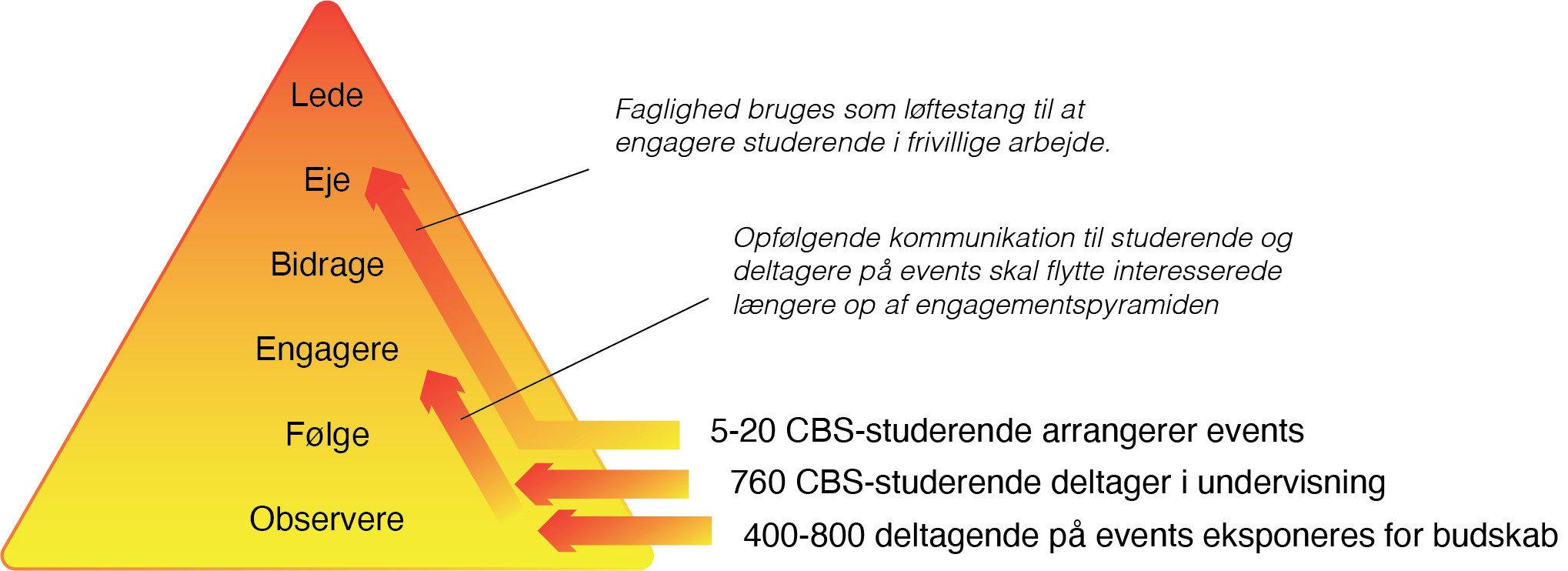 Hvordan vil I inddrage stemmer fra udviklingslande i indsatsen? Hvilke(t) udviklingsland(e) relaterer indsatsen sig til?I undervisningen indgår konkrete cases fra:Malaysia (landrettigheder ifbm palmeolieplantage)Kenya (landrettigheder ifbm vindmølleprojekt)Colombia (landrettigheder ifbm vindmølleprojekt)Men da problematikken er global, kan der indgå eksempler fra andre lande i undervisningen. Eventuelle aktuelle sager kan for eksempel også indgå som eksempler. Vi mener også, at det er vigtigt for indsatsen, at de studerende får mulighed for at møde oprindelige folk, der har haft konkrete oplevelser med rettighedskrænkelser, som de kan dele og dermed gøre problemstillingen levende og konkret. Derfor inviterer vi partnere fra syd op fra to lande, nemlig fra en repræsentant fra organisationen Friends of Lake Turkana i Kenya og fra organisationen PACOS Trust i Malaysia. De skal besøge CBS i efteråret 2022, samt i efteråret 2023, hvor de også vil indgå i de aktiviteter, som de studerende sætter i gang. Hvordan vil I sikre, at de budskaber, som I formidler gennem indsatsens aktiviteter, er nuancerede og konstruktive og skaber forståelse for de grundlæggende årsager til de temaer, som indsatsen vedrører?IWGIA er en fagligt funderet organisation, der baserer vores arbejde på omhyggelig dokumentation, som præsenteres og vurderes internationalt herunder i globale institutioner.Repræsentanter for de oprindelige folk som deltager i projektet, inddrages i hvordan de fremstilles. Indsatsen indgår i et undervisningsforløb på universitetet, hvor de deltagende undervisere vil nuancere de cases, som præsenteres af oprindelige folk og IWGIA. Vi vil så vidt muligt også involvere repræsentanter for virksomheder og institutionelle investorer, der kan uddybe den private sektors rolle og den kompleksitet der findes på området. Det kunne for eksempel ske i dialog i forbindelse med afholdelsen af events hvor virksomhederne indgår. Hvordan bidrager indsatsen til at øge engagement i udviklingssamarbejde, også efter indsatsperioden er slut?Det er målet, at vi gennem den faglige relevans, kan fastholde nogle af de studerende, som følger kurset som frivillige i IWGIA. De frivillige kan indgå i arbejdet omkring events, men de vil også i kraft af deres uddannelse kunne bidrage som frivillige til vores arbejde med Business og Human Rights. Da vi som organisation også arrangerer events på forskellige topmøder i fx FN-regi, kan vi tilbyde de frivillige et spændende og fagligt relevant engagement. Den øgede kapacitet hos IWGIA ifht at rekruttere, engagere og fastholde frivillige, vil gøre fremtidigt arbejde med frivillige mindre ressourcekrævende. Vores erfaringer med at arbejde med CBS og deres studerende, vil gøre det lettere for os at gennemføre mindre indsatser på andre universiteter. Det er også et vigtigt mål, at vi ved at oplyse og engagere studerende fra CBS om betydningen af rettigheder for udviklingsdagsordenen og SDG’erne, på den måde kan skabe interesse for området hos nogle de fremtidige beslutningstagere i danske virksomheder.Hvordan vil I opsamle erfaring og læring undervejs og efter indsatsen?Som koordinerende organisation vil IWGIA indhente regelmæssig feedback fra hver partner gennem uformel kommunikation for at overvåge fremdrift og gennemførelsen af ​​aktiviteterne. Det muliggør en kontinuerlig tilpasning af projektledelsen til partnernes og de studerendes behov. Formel feedback vil blive indsamlet fra partnere gennem projektovervågningsmøder i København og om nødvendigt og udarbejdelse af rapporter, der skal indsendes til CISU. Undervisning på CBSSom en del af kvalitetssikringen af undervisningen på CBS gennemgår undervisningen et formaliseret forløb hvor undervisningen tre gange prøves af på studerende, der giver deres feedback.Inden forløbet i 2023 justeres forløbet desuden på baggrund af den feedback, der kommer fra de studerende der fulgte kurset i 2022. CBS står for indsamling af feedback på undervisningen. Engagere 5-20 af de studerende yderligereIWGIA vil internt afholde en ”lessons learned” proces, for at indsamle de erfaringer, der har fokus på ledelse af frivillige og samarbejde med universiteter med henblik på at bruge denne viden til at udvikle yderligere handlinger på disse områder. Processen skal som minimum afholdes ved afslutningen af projektet, men hvis det vurderes, at der er vigtig viden der skal opsamles og omsættes inden, etableres en mere løbende proces. Processen skal inkludere input fra IWGIA-ansatte samt frivillige.  EventsSammen med de frivillige evaluerer vi hver event som de er med til at arrangere. Erfaringer bliver selvfølgelig i frivilliggruppen, men bæres også videre til de kolleger i IWGIA der arrangerer events. De frivillige skal så vidt muligt selv præsentere deres erfaringer for hele sekretariatet i IWGIA. De kan således indtage en ekspertrolle overfor de ansatte og det styrker samtidig relationerne mellem ansatte og frivillige. For de nye frivillige der kommer til i forbindelse med semesteret 2023, er det vigtigt at finde en balance mellem erfaringsopsamling på den ene side og frihed og ejerskab på den anden. Hvis erfaringsopsamlingen giver de nye frivillige oplevelsen af at de bliver begrænset, kan det ødelægge en væsentlig motivationsfaktor. Derfor bør det være frivillige fra 2022 semesteret, der skal præsentere erfaringer fra deres events for de nye frivillige, der starter i forbindelse med semesteret 2023. Flytte interesserede op ad engagementspyramidenVi indsamler statistik på deltagelse i events, blandt andet gennem nyhedsbrevssoftware som beskrevet. Kan vi rykke folk fra at afgive en mailadresse, til at deltage i endnu et event, til måske at deltage som frivillig, eller blive medlem? Denne indsamling af viden er en vigtig komponent i projektet. Den viden kan vi bruge til at blive bedre til at prioritere og tilrettelægge events, der engagerer flere. Brugen af statistikken fra nyhedsbrevsoftwaren giver også mulighed for at følge hvilke handlingsforslag, nyheder og aktiviteter der engagerer bestemte målgrupper.Intern kapacitetsopbygningVores interne kapacitetsopbygning handler om at indsamle, reflektere over og internalisere de erfaringer som er beskrevet i de ovenstående fire punkter. Nogle erfaringer skal indarbejdes i daglige arbejdsrutiner. Det er især erfaringer omkring brugen af tilmeldinger til events og hvilke mails der har en effekt og andre tiltag der handler om at flytte folk op ad engagementspyramiden. Her vil erfaringsopsamlingen være en del af den daglige samtale i sekretariatets kommunikationsafdeling. Det vil også gælde dele af de erfaringer, vi gør os med events. Andre erfaringer skal opsamles i skriftlig form, så andre kan drage nytte af dem. Det er erfaring med specifikke events (fx Klimafolkemøde) eller formater (fx paneldebat). Det vil også være erfaringer om Erfaringer omkring arbejdet med frivillige opsamles i en lesssons learned process og videregives samlet som et oplæg til sekretariatet.Endelig vil der være nogle erfaringer, der er svære at give videre i skriftlig form. Det gælder for eksempel motivation af konkrete frivillige. Her kan erfaringer videregives mundtligt, til de kolleger som den frivillige kommer til at arbejde sammen med.